Выделяют 5 основных причин медленного чтения:
1. Артикуляция
2. Малое поле зрения
3. Регрессия (возвращение)
4. Отсутствие внимания
5. Культура чтенияУпражнения, на развитие навыка чтения. 1. Маленькое поле зрения. К счастью, это поле зрения можно увеличить, используя различные игры и упражнения. И одним из лучших для этой цели упражнением можно назвать таблицы Шульте. Что это такое и как они работают?На листе картона чертим квадрат, разделив его  на  16, 25 клеток. Размер квадрата может быть произвольный, но чем больше, тем труднее задание. Поэтому сначала можно делать примерно 15 см на 15 см и постепенно увеличивать размер. В этом квадрате записываем числа от 1 до 25 в произвольном порядке. Для работы с ребенком, надо заготовить несколько таких таблиц, где числа располагаются по-разному.Задания по таблице Шульте  можно придумывать разные. Эта возможность варьировать задания, делает упражнение практически вечной игрой. Дети очень любят ее и не устают играть. Взрослым остается только периодически менять таблицу, чтобы не запоминалось расположение чисел и стимулировать игру соревнованием или какой-то наградой.Варианты заданий:Покажи и назови все числа в порядке возрастания.Покажи и назови все числа в порядке убывания. Причем, следует отметить, что ученикам 1-2 классов надо называть вслух и показывать, а старшим детым можно только показывать.Назови и покажи только четные числа или нечетные.Можно усложнить задание и работать по одной таблице вдвоем. Ребенок называет и показывает числа в порядке возрастания, а в это же время мама, папа или брат называет числа в обратном порядке. Задание: кто быстрее? Это, конечно, трудно, но такой вид работы учит концентрировать внимание и не обращать внимание на помехи.Это упражнение прекрасно развивает и поле зрения, и внимание ребенка.Квадрат букв представляет собой квадрат, заполненный буквами. Расчерчиваем квадрат размером 15 см на 15 см на ячейки по 3 см (примерно) и в каждой ячейке размещаем одну букву. Этот квадрат очень похож на таблицы Шульте, только вместо чисел, стоят буквы.Задания по Квадрату можно подобрать самые разные, в зависимости от уровня подготовки детей.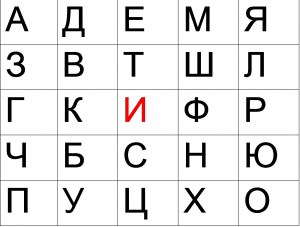 Вот примеры заданий:Назови все буквы в столбике как можно быстрее. (Закрепляется знание букв)Назови и покажи все буквы на 1-ой строчке, на 2-ой строчке. (Кроме знания букв, закрепляется понятие «строчка» или «столбик»)Назови и покажи все буквы ниже буквы М. (Кроме знания букв закрепляется умение ориентироваться на листе бумаги)Назови и покажи все гласные или все согласные, все звонкие согласные или глухие согласные. (Закрепляется знание гласных и согласных)Назови букву, которая стоит между З и Т.Назови букву, которая стоит справа (слева, ниже, выше) от первой буквы в слове «нос».Назови и покажи последнюю букву в слове «сок».Задание самое трудное, для учеников 3-4 класса и старше. Для этого центральную клетку надо выделить цветом, допустим, красным. Сказать, чтобы ребенок смотрел на эту клетку, а показывал Вам буквы, которые Вы называете. Только в процессе выполнения надо постоянно напоминать, чтобы ребенок смотрел на центральную клетку, и контролировать движение глаз.В процессе выполнения таких заданий ребенок не только развивает периферическое зрение, расширяет поле зрения, но и учится распределять внимание, находить нужное в тексте, закрепляет знание букв и умение ориентироваться в пространстве.2. Регрессия.  Это специальное понятие многим не знакомо, хотя мы сталкиваемся с ней каждый день. И это свойство присуще абсолютно всем людям в большей или меньшей степени.Потому что за этим словом скрывается просто возвратное движение глаз.  Когда Вы читаете, Вам кажется, что глаза идут все время вперед по строке. Но это именнокажется. А на самом деле глаза очень часто совершают возвратные движения, могутвозвращаться даже на начало строки, если вы прочитали невнимательно или встретили трудноемалознакомое слово. И чем хуже читает человек, тем больше регрессивных движений совершаютглаза. Мало того, что глаза устают больше, но еще и значительно замедляется скоростьчтения и понимание текста. Самое простое средство уменьшить регрессию – это обычная указка, карандаш или пальчик.Таким образом, мы помогаем глазам, удерживая их на нужной строке и слове. Когда работает пальчик, то включаются тактильные ощущения, которые тоже оказывают свою помощь, как будто пальчик помогает читать. Упражнение «Скорый поезд»Если Вы внимательно понаблюдаете, как Вы читаете вслух, то сможете заметить, что глаза движутся по строчке гораздо быстрее, чем произносится слово. Взгляд опережает произношение на несколько знаков. Т.е. когда Вы произносите первое слово, глаза уже видят и читают 3-ье или 4-ое слово.Ребенок еще не владеет этим навыком, и он может проговаривать только то, что видит.  Научите его глазки опережать проговаривание, и чтение станет заметно быстрее.Все, что понадобится для упражнения – это текст, который надо прочитать, линейка или закладка (желательно без картинок и непрозрачная). Удобнее, когда взрослый садится слева от ребенка.Ребенку объясняем, что линейка или закладка – это скорый поезд, который движется быстро и без остановок. Постарайся глазками бежать впереди  поезда.Взрослый кладет эту линейку на ту строку, которую читает ребенок и закрывает буквы строки быстрее, чем ребенок их произнесет с опережением на 3-4 буквы.  Если ребенок не может вспомнить, что уже закрыто, застрял, то поезд может немного вернуться и быстро поехать дальше. На первых порах возвращаться придется часто и по нескольку раз. Но в процессе тренировки этот навык развивается, и через некоторое время поезд уже будет опережать на целое слово и даже два.Выполнять его надо со взрослым, чтобы контролировать чтение ребенка и помогать ему. Если ребенок  догадался, что будет дальше, но слово произнес неправильно, надо вернуться и уточнить слово. Первое время при выполнении этого упражнения, ребенок может плохо понять смысл прочитанного, потому что он всецело поглощен «гонками», ему надо успеть прочитать, а о понимании речь не шла. Если текст не понят, то можно прочесть его повторно, но уже без «поезда» или помочь уточнить с помощью вопросов.  Такие упражнения, особенно первое время, надо проводить на отдельных тренировочных текстах, легких по строению и не обязательных к пониманию.  Причем, один и тот же текст можно использовать для различных упражнений много раз.Обратите внимание на размер текста для этого упражнения!!! Хоть и кажется, что в этом задании ничего трудного нет, на самом деле оно требует большого напряжения и ребенок быстро утомляется. Поэтому текст берем очень небольшой. Если ребенок учится в 1 классе, то не больше 2-3 строк крупным шрифтом.Хочу еще раз подчеркнуть, что упражнение быстро утомляет детей. Поэтому читать таким образом очень недолго, (5-15минут), а потом дать более легкое задание или отдых.3. Развитие техники чтенияУпражнения не занимают много времени, но помогают ненавязчиво развивать технику чтения, что нам и нужно. Следует особо отметить, что для развития навыка чтения, важно не длительность работы, а частота. Гораздо лучший результат приносят занятия по 20 минут каждый день, чем 1,5 часа раз в неделю. Упражнения, на развитие навыка чтения.  Многие учителя на первых порах обучения чтению рекомендуют прочитывать текст вслух 5 раз. Чтобы отработать навык чтения это просто необходимо. Читать 3-5 раз подряд заставишь не каждого ребенка. А надо! Выход можно найти, если использовать различные способы чтения. Какие варианты чтения можно использовать, чтобы все-таки почитать текст 5 раз? 1.Чтение вслух, как обычно.2.Чтение шепотом. 3. Чтение задом наперед. Это получается очень смешно, когда слово прочитывается с конца, но цель – научиться сливать буквы в слог и слово, запомнить, как читаются буквы – достигается легко. Задание: Есть на свете Вреднючки, которые все делают наоборот. Даже читают. А ты можешь прочитать, как читают Вреднючки? 4. Чтение вверх ногами. Книгу кладем вверх ногами и читаем слово сначала, только теперь это будет не слева направо, а справа налево. 5. Чтение «Буксиром». Здесь требуется помощник, кто-нибудь, кто читает немного лучше. Это может быть брат или сестра, не обязательно, чтобы помогали родители. Помощник-«буксир» читает текст вслух чуть быстрее, чем может читать ребенок, а ребенок шепотом повторяет за помощником и следит указкой по тексту. Если вы видите, что ребенок отстал или потерял строчку, значит, притормаживаете, возвращаетесь туда, где ребенок застрял. Таким образом, мы учим ребенка читать быстрее, быстрее проговаривать текст, т.е. способствуем развитию артикуляции. Задание: Буксир тянет за собой корабль. Сейчас буксиром буду я, а ты кораблем. Я быстро иду по странице и прочитываю текст, а ты старайся успевать за мной и тихо повторять. 6.  Чтение «По верхушкам». Вы закрываете нижнюю половину строчки линейкой или указкой так, чтобы ребенок видел только верхушки букв (верхние половинки). И ребенку надо прочитать текст только по этим половинкам. Конечно, если очень трудно, то некоторые слова можно приоткрыть и показать целиком, но только некоторые. При таком чтении ребенок прочитает медленнее, но, во-первых, он прочитает еще раз этот же текст, а во-вторых, он развивает антиципацию - умение предугадывать, что очень нужно для быстрого чтения. Задание: Представляешь, зловредный Кляксич испортил все буквы, он откусил нижние половинки букв, чтобы ты ничего не прочитал. Но ты же сможешь победить этого Кляксича? Попробуй догадаться, что здесь написано, читай по верхушкам букв. 7. Чтение «По корешкам». Аналогично предыдущему, только закрываем верхнюю часть слова, а читаем по нижней. Это задание гораздо труднее, чем предыдущее и давать его надо уже читающим 8. 8. Чтение «Волной». Это упражнение можно давать детям, которые уже читают 50 слов в минуту и больше. Отрабатываем навык чтения и умение читать в разном темпе. Ребенок читает текст быстро, а потом по сигналу начинает читать медленно. Затем по сигналу снова читает быстро. И так, чередуя темп чтения, прочитывается весь текст. Сигналом может быть что угодно – хлопок, стук, слово «стоп» и т.д. Задание: Как идет волна? Вверх – медленно, а вниз – быстро. Так и мы сейчас будем читать. Сначала ты читаешь так быстро, как умеешь, а когда я хлопну в ладоши, ты на волне поднимаешься вверх и читаешь очень медленно. По хлопку снова начинаешь читать быстро. «Театр одного актера»Взрослый читает ребенку небольшой отрывок из незнакомой сказки. А ребёнок должен придумать: кто и кому мог бы эту историю рассказывать? Затем ребенку нужно прочитать эту сказку от имени предположительного героя-рассказчика, то есть прочитать текст не своим голосом. Можно «изобразить» голос бабы-Яги, великана, ветра… в общем, все зависит от фантазии вашего маленького чтеца. Читать в образе ребенку обычно намного проще: вроде бы и не он читает, а тот, другой. А запинается и буквы не проговаривает, потому что так нужно по роли. Поэтому это не страшно. Ну а задача слушателя – оценить работу: похоже или нет? Да и помочь «ветру», «великану» или «бабе-Яге» найти правильные буквы и правильно прочесть их в словах.  Понимание прочитанногоДиалог с текстом (поиск зацепок)Научить ребенка читать по новым правилам, используя пять основных блоков алгоритма чтения. Выделить каждый блок маркером определённого цвета
Блок № 1 – название: каждая книга, статья, рассказ, раздел в учебнике имеют свое название. 
Блок № 2 – автор: это человек, который придумал и написал книгу, статью или рассказ.
Блок № 3 – факты: фамилии, главные герои, географические данные, место или время действия и т.д.
Блок № 4 – действия, совершаемые героями прочитанных произведений, а также происходящие события.Блок № 5 – краткий пересказ своими словами основного смысла содержания прочитанного. Чтение «Кусочками». Ребенок читает предложение не полностью, начало или конец предложения закрывается закладкой (1-3 слова). Прочитав неполное предложение, ребенок может догадаться и восстановить предложение. Что вы и предлагаете сделать, задав вопрос «Что дальше?» Таким образом, ребенок не только отрабатывает навык чтения, читая еще раз текст, но и учится читать осмысленно, вникать в смысл текста и восстанавливать целое по части.Интонация и тайные знаки// -сделай паузу (посчитай про себя: «Раз, два») , - запятая, щёлкни пальцами. – точка, стукни рукой по столу-- тире, подними вверх горизонтально ручку: - двоеточие стукни 2 раза ручкой по столу! – восклицательный знак? – вопросительный знак 